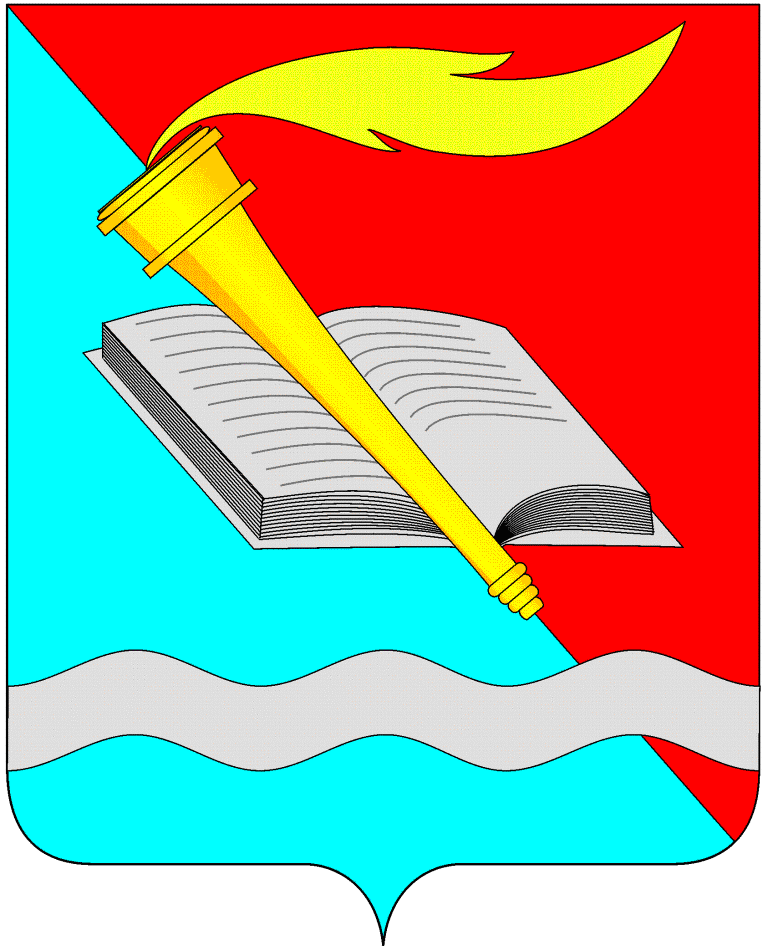 АДМИНИСТРАЦИЯ ФУРМАНОВСКОГО МУНИЦИПАЛЬНОГО РАЙОНА ПОСТАНОВЛЕНИЕ от 28.07.2020			                                                                   №   556г. Фурманов Об утверждении порядка получения муниципальными служащими разрешения представителя нанимателя участвовать на безвозмездной основе в управлении некоммерческой организацией (кроме участия в управлении политической партией, органом профессионального союза, в том числе выборным органом первичной профсоюзной организации, созданной в органе местного самоуправления, аппарате избирательной комиссии муниципального образования, участия в съезде (конференции) или общем собрании иной общественной организации, жилищного, жилищно-строительного, гаражного кооперативов, товарищества собственников недвижимости).В соответствии с федеральными законами от 06.10.2003 N 131-ФЗ "Об общих принципах организации местного самоуправления в Российской Федерации", от 02.03.2007 N 25-ФЗ "О муниципальной службе в Российской Федерации" и от 25.12.2008 № 273-ФЗ «О противодействии коррупции» в целях обеспечения осуществления мер по противодействию коррупции, администрация Фурмановского муниципального районап о с т а н о в л я е т:1. Утвердить порядок получения муниципальными служащими разрешения представителя нанимателя участвовать на безвозмездной основе в управлении некоммерческой организацией (кроме участия в управлении политической партией, органом профессионального союза, в том числе выборным органом первичной профсоюзной организации, созданной в органе местного самоуправления, аппарате избирательной комиссии муниципального образования, участия в съезде (конференции) или общем собрании иной общественной организации, жилищного, жилищно-строительного, гаражного кооперативов, товарищества собственников недвижимости) (далее - Порядок) согласно приложению. 2. Постановление от 01.09.2017 г. № 996 «Об утверждении порядка участия лиц, замещающих должности муниципальной службы на безвозмездной основе в управлении общественной организации (кроме политической партии), жилищного, жилищно-строительного, гаражного кооперативов, садоводческого, огороднического, дачного потребительских кооперативов, товарищества собственников недвижимости в качестве единоличного исполнительного органа или вхождения в состав их коллегиальных органов управления с разрешения представителя нанимателя» считать утратившим силу.2. Отделу автоматизации и информатизации администрации Фурмановского муниципального района (А.С. Лебедев) разместить постановление на официальном сайте администрации Фурмановского муниципального района.3. Настоящее постановление вступает в силу с момента его подписания.4. Контроль  исполнения  постановления  возложить  на   заместителя  главы администрации Фурмановского муниципального района Попова Д.В. Глава Фурмановского муниципального района                                                                 Р.А. СоловьевМуратова Н.Г.2-22-59Приложение к постановлению администрации Фурмановского муниципального районаот  28.07.2020 № 556ПОРЯДОКПОЛУЧЕНИЯ МУНИЦИПАЛЬНЫМИ СЛУЖАЩИМИ РАЗРЕШЕНИЯ ПРЕДСТАВИТЕЛЯ НАНИМАТЕЛЯ УЧАСТВОВАТЬ НА БЕЗВОЗМЕЗДНОЙ ОСНОВЕ В УПРАВЛЕНИИ НЕКОММЕРЧЕСКОЙ ОРГАНИЗАЦИЕЙ (КРОМЕ УЧАСТИЯ В УПРАВЛЕНИИПОЛИТИЧЕСКОЙ ПАРТИЕЙ, ОРГАНОМ ПРОФЕССИОНАЛЬНОГО СОЮЗА, В ТОМ ЧИСЛЕ ВЫБОРНЫМ ОРГАНОМ ПЕРВИЧНОЙ ПРОФСОЮЗНОЙОРГАНИЗАЦИИ, СОЗДАННОЙ В ОРГАНЕ МЕСТНОГО САМОУПРАВЛЕНИЯ,АППАРАТЕ ИЗБИРАТЕЛЬНОЙ КОМИССИИ МУНИЦИПАЛЬНОГО ОБРАЗОВАНИЯ, УЧАСТИЯ В СЪЕЗДЕ (КОНФЕРЕНЦИИ) ИЛИ ОБЩЕМ СОБРАНИИ ИНОЙОБЩЕСТВЕННОЙ ОРГАНИЗАЦИИ, ЖИЛИЩНОГО, ЖИЛИЩНО-СТРОИТЕЛЬНОГО, ГАРАЖНОГО КООПЕРАТИВОВ, ТОВАРИЩЕСТВАСОБСТВЕННИКОВ НЕДВИЖИМОСТИ)1. Настоящий порядок определяет порядок получения муниципальными служащими разрешения представителя нанимателя участвовать на безвозмездной основе в управлении некоммерческой организацией (кроме участия в управлении политической партией, органом профессионального союза, в том числе выборным органом первичной профсоюзной организации, созданной в органе местного самоуправления, аппарате избирательной комиссии муниципального образования, участия в съезде (конференции) или общем собрании иной общественной организации, жилищного, жилищно-строительного, гаражного кооперативов, товарищества собственников недвижимости) (далее - некоммерческие организации).2. Муниципальный служащий, намеревающийся участвовать в управлении некоммерческой организацией, обязан получить на указанное участие разрешение представителя нанимателя.3. Муниципальный служащий направляет ходатайство о разрешении участвовать в управлении некоммерческой организацией (далее - ходатайство), составленное на имя главы Фурмановского муниципального района по форме согласно приложению к настоящему порядку, в отдел управления делами администрации Фурмановского муниципального района главному специалисту, ответственному за работу по профилактике коррупционных и иных правонарушений (далее - главному специалисту отдела управления делами), в срок не позднее чем за 30 календарных дней до предполагаемой даты начала участия муниципального служащего в управлении некоммерческой организацией.4. Ходатайство в день его поступления регистрируется главным специалистом отдела управления делами в журнале регистрации ходатайств.5. Главный специалист отдела управления делами рассматривает ходатайство, осуществляет подготовку мотивированного заключения по результатам рассмотрения ходатайства и направляет ходатайство и мотивированное заключение главе Фурмановского муниципального района на рассмотрение не позднее 3 рабочих дней, следующих за днем регистрации ходатайства.6. Мотивированное заключение должно содержать информацию, изложенную в ходатайстве, мотивированный вывод по результатам предварительного рассмотрения ходатайства, а также рекомендацию для принятия одного из решений в соответствии с пунктом 7 настоящего порядка.7. Глава Фурмановского муниципального района рассматривает ходатайство, мотивированное заключение и в срок не позднее 10 рабочих дней со дня регистрации ходатайства принимает одно из следующих решений:а) разрешить муниципальному служащему участвовать на безвозмездной основе в управлении некоммерческой организацией;б) не разрешить муниципальному служащему участвовать на безвозмездной основе в управлении некоммерческой организацией.8. Решение оформляется резолюцией представителя нанимателя соответственно "Согласовано" или "Не согласовано" в левом нижнем углу ходатайства.9. Основанием для неразрешения муниципальному служащему участвовать на безвозмездной основе в управлении некоммерческой организацией является наличие личной заинтересованности, которая приводит или может привести к конфликту интересов.10. О принятом главой Фурмановского муниципального района решении ответственное главный специалист отдела управления делами сообщает муниципальному служащему в письменной форме в течение 2 рабочих дней после его принятия.11. Ходатайство после рассмотрения главой Фурмановского муниципального района хранится в главного специалиста отдела управления делами  администрации Фурмановского муниципального района.Приложение _______________________________________________(наименование должности представителя нанимателя)_______________________________________________(фамилия, инициалы представителя нанимателя)от ___________________________________________________________________________________________(фамилия, имя, отчество муниципального служащего)______________________________________________________________________________________________(замещаемая должность муниципальной службы)_______________________________________________(наименование должности представителя нанимателя)_______________________________________________(фамилия, инициалы представителя нанимателя)от ___________________________________________________________________________________________(фамилия, имя, отчество муниципального служащего)______________________________________________________________________________________________(замещаемая должность муниципальной службы)Ходатайствоо разрешении участвовать в управлении некоммерческой организацией(кроме участия в управлении политической партией, органомпрофессионального союза, в том числе выборным органом первичнойпрофсоюзной организации, созданной в органе местного самоуправления,аппарате избирательной комиссии муниципального образования,участия в съезде (конференции) или общем собрании иной общественнойорганизации, жилищного, жилищно-строительного, гаражного кооперативов,товарищества собственников недвижимости)Ходатайствоо разрешении участвовать в управлении некоммерческой организацией(кроме участия в управлении политической партией, органомпрофессионального союза, в том числе выборным органом первичнойпрофсоюзной организации, созданной в органе местного самоуправления,аппарате избирательной комиссии муниципального образования,участия в съезде (конференции) или общем собрании иной общественнойорганизации, жилищного, жилищно-строительного, гаражного кооперативов,товарищества собственников недвижимости)Ходатайствоо разрешении участвовать в управлении некоммерческой организацией(кроме участия в управлении политической партией, органомпрофессионального союза, в том числе выборным органом первичнойпрофсоюзной организации, созданной в органе местного самоуправления,аппарате избирательной комиссии муниципального образования,участия в съезде (конференции) или общем собрании иной общественнойорганизации, жилищного, жилищно-строительного, гаражного кооперативов,товарищества собственников недвижимости)Ходатайствоо разрешении участвовать в управлении некоммерческой организацией(кроме участия в управлении политической партией, органомпрофессионального союза, в том числе выборным органом первичнойпрофсоюзной организации, созданной в органе местного самоуправления,аппарате избирательной комиссии муниципального образования,участия в съезде (конференции) или общем собрании иной общественнойорганизации, жилищного, жилищно-строительного, гаражного кооперативов,товарищества собственников недвижимости)В соответствии с подпунктом "б" пункта 3 части 1 статьи 14 Федерального закона от 02.03.2007 N 25-ФЗ "О муниципальной службе в Российской Федерации" уведомляю Вас о том, что я намерен(-а) с "___" _________ 20____ года участвовать на безвозмездной основе в управлении _________________________________________________________________________________________________________________________________________(наименование некоммерческой организации, ИНН)Прошу Вас разрешить участвовать на безвозмездной основе в управлении указанной некоммерческой организацией."___" _________ 20___г.        ______________     __________________________________                                                    (подпись, фамилия и инициалы муниципального служащего,                                                                                направляющего ходатайство) В соответствии с подпунктом "б" пункта 3 части 1 статьи 14 Федерального закона от 02.03.2007 N 25-ФЗ "О муниципальной службе в Российской Федерации" уведомляю Вас о том, что я намерен(-а) с "___" _________ 20____ года участвовать на безвозмездной основе в управлении _________________________________________________________________________________________________________________________________________(наименование некоммерческой организации, ИНН)Прошу Вас разрешить участвовать на безвозмездной основе в управлении указанной некоммерческой организацией."___" _________ 20___г.        ______________     __________________________________                                                    (подпись, фамилия и инициалы муниципального служащего,                                                                                направляющего ходатайство) В соответствии с подпунктом "б" пункта 3 части 1 статьи 14 Федерального закона от 02.03.2007 N 25-ФЗ "О муниципальной службе в Российской Федерации" уведомляю Вас о том, что я намерен(-а) с "___" _________ 20____ года участвовать на безвозмездной основе в управлении _________________________________________________________________________________________________________________________________________(наименование некоммерческой организации, ИНН)Прошу Вас разрешить участвовать на безвозмездной основе в управлении указанной некоммерческой организацией."___" _________ 20___г.        ______________     __________________________________                                                    (подпись, фамилия и инициалы муниципального служащего,                                                                                направляющего ходатайство) В соответствии с подпунктом "б" пункта 3 части 1 статьи 14 Федерального закона от 02.03.2007 N 25-ФЗ "О муниципальной службе в Российской Федерации" уведомляю Вас о том, что я намерен(-а) с "___" _________ 20____ года участвовать на безвозмездной основе в управлении _________________________________________________________________________________________________________________________________________(наименование некоммерческой организации, ИНН)Прошу Вас разрешить участвовать на безвозмездной основе в управлении указанной некоммерческой организацией."___" _________ 20___г.        ______________     __________________________________                                                    (подпись, фамилия и инициалы муниципального служащего,                                                                                направляющего ходатайство) Регистрационный номер в журнале регистрации ходатайств _________________________Дата регистрации ходатайства "___" ___________ 20___ г.Регистрационный номер в журнале регистрации ходатайств _________________________Дата регистрации ходатайства "___" ___________ 20___ г.Регистрационный номер в журнале регистрации ходатайств _________________________Дата регистрации ходатайства "___" ___________ 20___ г.Регистрационный номер в журнале регистрации ходатайств _________________________Дата регистрации ходатайства "___" ___________ 20___ г._____________________________________________________________________________(подпись, фамилия и инициалы лица, зарегистрировавшего ходатайство)_____________________________________________________________________________(подпись, фамилия и инициалы лица, зарегистрировавшего ходатайство)_____________________________________________________________________________(подпись, фамилия и инициалы лица, зарегистрировавшего ходатайство)_____________________________________________________________________________(подпись, фамилия и инициалы лица, зарегистрировавшего ходатайство)СОГЛАСОВАНО:СОГЛАСОВАНО:СОГЛАСОВАНО:СОГЛАСОВАНО:_________________________________________________(наименование должности представителя нанимателя)_________________________________________________(инициалы, фамилия представителя нанимателя)_________________________________________________(наименование должности представителя нанимателя)_________________________________________________(инициалы, фамилия представителя нанимателя)_________________________________________________(наименование должности представителя нанимателя)_________________________________________________(инициалы, фамилия представителя нанимателя)"___" _________ 20___г.____________________(подпись)